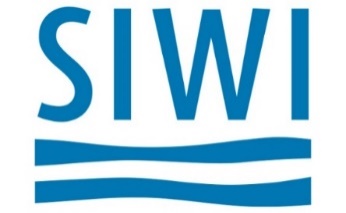 09 January 2018The Stockholm International Water Institute (SIWI) is a policy institute that generates knowledge and informs decision-making towards a water wise world. SIWI performs research, builds institutional capacity and provides advisory services in developing countries in areas related to water governance, transboundary water management and water and climate change. SIWI also cooperates with public and private actors in Sweden and organises the World Water Week in Stockholm - the leading annual global meeting place on water and development issues - and hosts the Stockholm Water Prize, the Stockholm Junior Water Prize and the Stockholm Industry Water Award. INVITATION TO TENDERIWRM Capacity Building specialist for the Ethiopia Water Governance Project (Inception Phase)The TRANSLATING WATER MANAGEMENT POLICY INTO IMPACT – STRENGTHENED GOVERNANCE ARRANGEMENTS AT BASIN LEVEL project (hereafter referred to as the Ethiopia Water Governance Project or EWGP) is funded by Sida and will commence its Inception Phase in January 2018 (project completion by end of 2020). The Inception Phase will run four months and one of the key outcomes will be to develop the detailed project design. The overall aim of the EWGP is: translating water management policy into impact through the improvement of governance arrangements at basin level. SIWI seeks to engage the services of a Consultant (Senior IWRM Capacity Building specialist) for the Inception Phase of the project. The Consultant should have the education and experience outlined below. To achieve the above aim the project has the following key objectives:Build capacity amongst government bodies with responsivity or interest in water, textile sector as well as civil society stakeholders on methodologies to promote environmental good practice focusing on water management, improved governance and regulation and encourage stakeholder participation in decision-making. Build capacity regarding a landscape approach to restore degraded landscapes, improve availability of clean water and productivity of land and natural resources through stakeholder dialogues and training of a broad group of landscape stakeholders such as farmers, foresters, pastoralists and local communities. Build capacity of academic institutions to perform proper risk assessments and develop dialogue and adoption of risk assessment processes with government ministries and agencies responsible for development of industrial zones. Build capacity of Ethiopian Textile Industry Development Institute (ETIDI) in assessing and improving efficiency of water, energy and chemical processes in select textile factories (applying the Sweden Textile Water Initiative (STWI) methodology). Systematically assessing technological capacity and the required skillsets needed for industrial parks. In addition to cost-savings for the owners as well as reducing water use, developing skills for wastewater re-use, and reducing harmful effluents, a dialogue regarding compliance and sanctions for non-compliance will be held, aiming to develop trust between stakeholders. Support a basin vision process in each of the basins which will encourage all stakeholders to overcome the collective action problems associated with adhering to or implementing environmental good practice, no matter which water-use sector they represent. The visioning process would be based on the successes achieved in the textile industry and then extended to include other sectors. The project activities will be carried out in parallel in three integrated, adaptive work packages as per below project components: Work package One: IWRM capacity building and training of national, regional and local representatives of mandated institutions,Work package Two: Landscape restoration and management capacity building for rural communities and farmers,Work package Three: Sector specific dialogue, capacity building and training of ministries, agencies and factories on sustainability of the textile sector (according to STWI methodology).SIWI wishes to secure the services of a highly experienced consultant to support the Inception Phase of the EWGP, with a specific emphasis on the IWRM capacity building aspects (Work Package One). The outcomes of the Inception Phase are:Detailed design of project activities, including selection of project implementation locations;Clarity on roles, responsibilities and resource allocations for national and local stakeholders and partners, along with concluding appropriate agreements;Full project budget and workplan for the Implementation Phase.Education A minimum of a Master’s degree in a field related to water and natural resources management, environment and development or institutional and legal development. Other university level degrees may be considered if accompanied by solid experience in the fields described above. Experience The candidate should demonstrate substantive international experience in the fields outlined below. Water resource managementAt least 10 years working experience in the field of water resource management or planning.  This is a minimum qualifying criterion.  A sound understanding of the challenges associated with multi-actor approaches to managing water resources at various levels of scale as well as integrating a range of other sectors.  A track record of having supported improved water resource management and ultimately the development of appropriate infrastructure will be valuable.Institutional capacity buildingExperience in developing governance and management frameworks which lead to increased institutional capacity,A track record of designing and implementing complex development assistance projects for the building capacity of natural resource management institutionsMultisector (such as water, energy and food) project development experience and implied communication and facilitation skills.Africa working experience Experience working in the Africa region is essential. Experience of the requirements of international development partners (donors) with regards to project design, reporting and risk mitigation is an advantage.Scope of work Working on a part time basis (see time input below) as a member of the SIWI project team, the Consultant will take the lead on the following key tasks for Work Package One (IWRM Capacity Building) as well as supporting the other two Work Packages as needed:Detailed design of project activities, including selection of project implementation locations. This work will be based on the approved project application document and would result in a project implementation plan. Pilot basins for the project will be chosen in close consultation with the relevant Ethiopian stakeholders, including (but not limited to) the Ministry of Water Irrigation and Electricity.Clarity on roles, responsibilities and resource allocations for national and local stakeholders and partners, along with concluding appropriate agreements. Based on the activities identified above it should be made clear who has responsibility for what and then how much of the budget will be allocated to them for performing the tasks. Agreements exist with some project stakeholders (such as MoWIE), but would need to be concluded with others.Full project budget and workplan for the Implementation Phase. Once the project activities and the associated stakeholders and their roles have been identified a full project budget for the implementation phase along with the workplan needs to be developed – indicating the key milestones and deliverables.The consultant will be directed further on the tasks expected by the Director for the EWGP, Ms Katarina Veem as well as by the SIWI Africa Regional Centre’s Director Mr Anton Earle. LocationHome based with travel to Ethiopia for stakeholder discussions. The exact number of stakeholder meetings is dependent on the work plan and will be discussed with the selected Consultant during clarification meetings or contract negotiation. Preliminarily a team meeting is planned in Addis Ababa the week of 22-26 January 2018, which would serve as the first opportunity to discuss in detail the activities to be undertaken during the Inception Phase.DurationPart time for approximately 30 working days per from 5 February – 31 May 2018. There is a possibility of extension (without the need for a separate procurement) for the eventual time it takes to conclude the Inception Phase. Application Please submit the following to applications@siwi.org  by 19 January 2017. A curriculum vitae, including two contactable references.A brief proposal (maximum two pages) stating how: (i) the prospective Consultant’s experience is suited to the scope of work; and (ii) the prospective Consultant’s interpretation of the scope of work.  Daily consulting rate in USD based on and a time input of 30 days.Only shortlisted candidates will be invited for clarification teleconferences and or contract negotiation. A decision and contract offer may be made based only on the proposal submitted without any negotiation. Each initial offer should therefore contain the proposer’s best offer from a technical and cost standpointShortlisted candidates may be asked to participate in a clarification meeting in support of their applications.  Any invitation to participate in a clarification meeting shall not be interpreted as a contract offer 